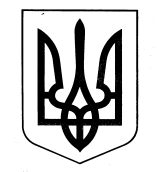 ХАРКІВСЬКА ОБЛАСНА ДЕРЖАВНА АДМІНІСТРАЦІЯДЕПАРТАМЕНТ НАУКИ І ОСВІТИ НАКАЗ15.06.2018					  Харків					№ 181Про участь учнів відділення пляжного волейболу Харківського обласного вищого училища фізичної культури і спорту у ІІ турі чемпіонату України серед дівчат 2003 р.н. та молодшеВідповідно  до Положення про Департамент науки і освіти Харківської обласної державної адміністрації, затвердженого розпорядженням голови обласної державної адміністрації від 16.04.2018 № 284, враховуючи Зміни до плану спортивно-масових заходів Харківського обласного вищого училища фізичної культури і спорту на 2018 рік, затвердженого директором Департаменту науки і освіти Харківської обласної державної адміністрації, керуючись статтею 6 Закону України «Про місцеві державні адміністрації», НАКАЗУЮ: Рекомендувати директору Харківського обласного вищого училища фізичної культури і спорту Попову А.М.:Забезпечити участь учнів відділення пляжного волейболу у чемпіонаті України серед дівчат 2003 р.н. та молодше, ІІ тур, що відбудеться в м. Кривому Розі. Відрядити до м. Кривого Рогу вчителя пляжного волейболу Харківського обласного вищого училища фізичної культури і спорту для супроводження учнів відділення пляжного волейболу.Термін: 11.07.2018-15.07.2018Витрати по відрядженню учнів та супроводжуючої особи, зазначених в пункті 1 цього наказу, здійснити відповідно до кошторису витрат,  затвердженого у встановленому порядку.Контроль за виконанням даного наказу покласти на заступника директора Департаменту науки і освіти Харківської обласної державної адміністрації – начальника управління освіти і науки В.В. Ігнатьєва.Директор Департаменту							Л.КАРПОВА